Le programme comporte :- un entretien individuel initial- 5 ateliers collectifs sur des thèmes concernant le domaine médical, diététique, psychologique et activité physique- une synthèse individuelle, en fin de journéeVotre inscription au programme signifie un engagement de votre part à participer 	à l'ensemble des sessions.Il est nécessaire de se présenter 30 minutes avant le début des sessions pour les démarches administratives.Vous pouvez demander des informations complémentaires concernant le programme et son déroulement en appelant le Centre d’Education thérapeutique Jean-Pierre Tauber, le lundi 8h00-16h00 (en dehors, un répondeur  sera à votre disposition et vous serez recontacté) :  05 61 77 70 85ou par messagerie : educ-lg.thera@chu-toulouse.fr 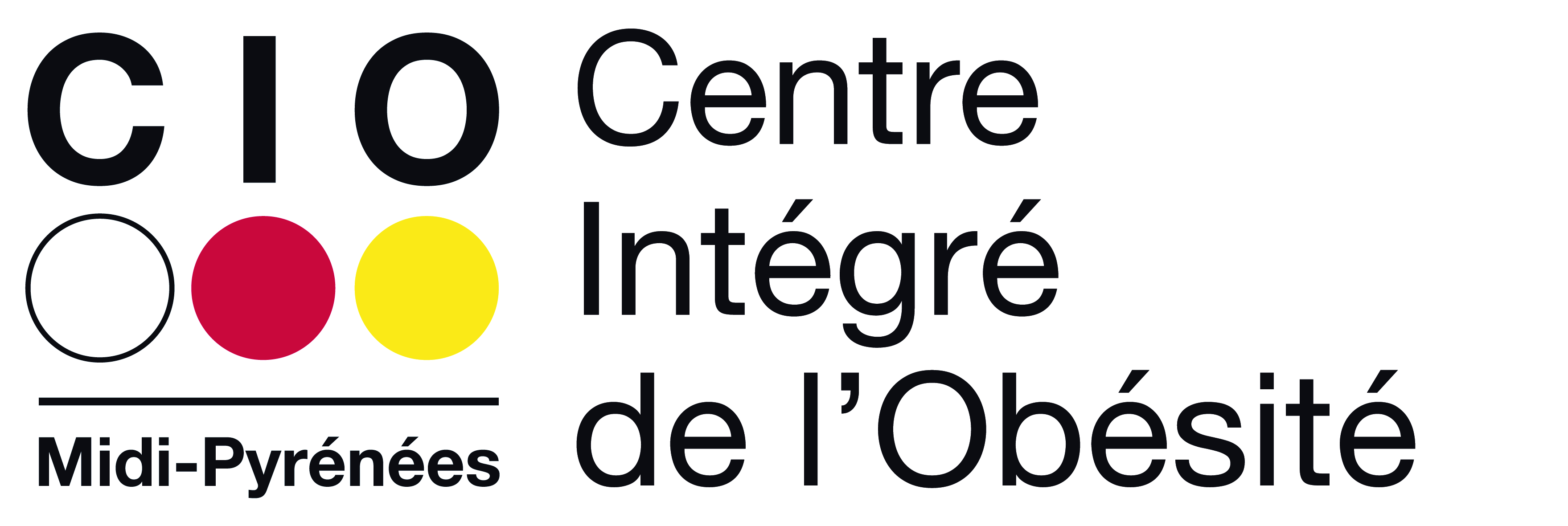 Hôpital La GraveCentre d’Education ThérapeutiqueJean-PierreTauber7, place Lange, 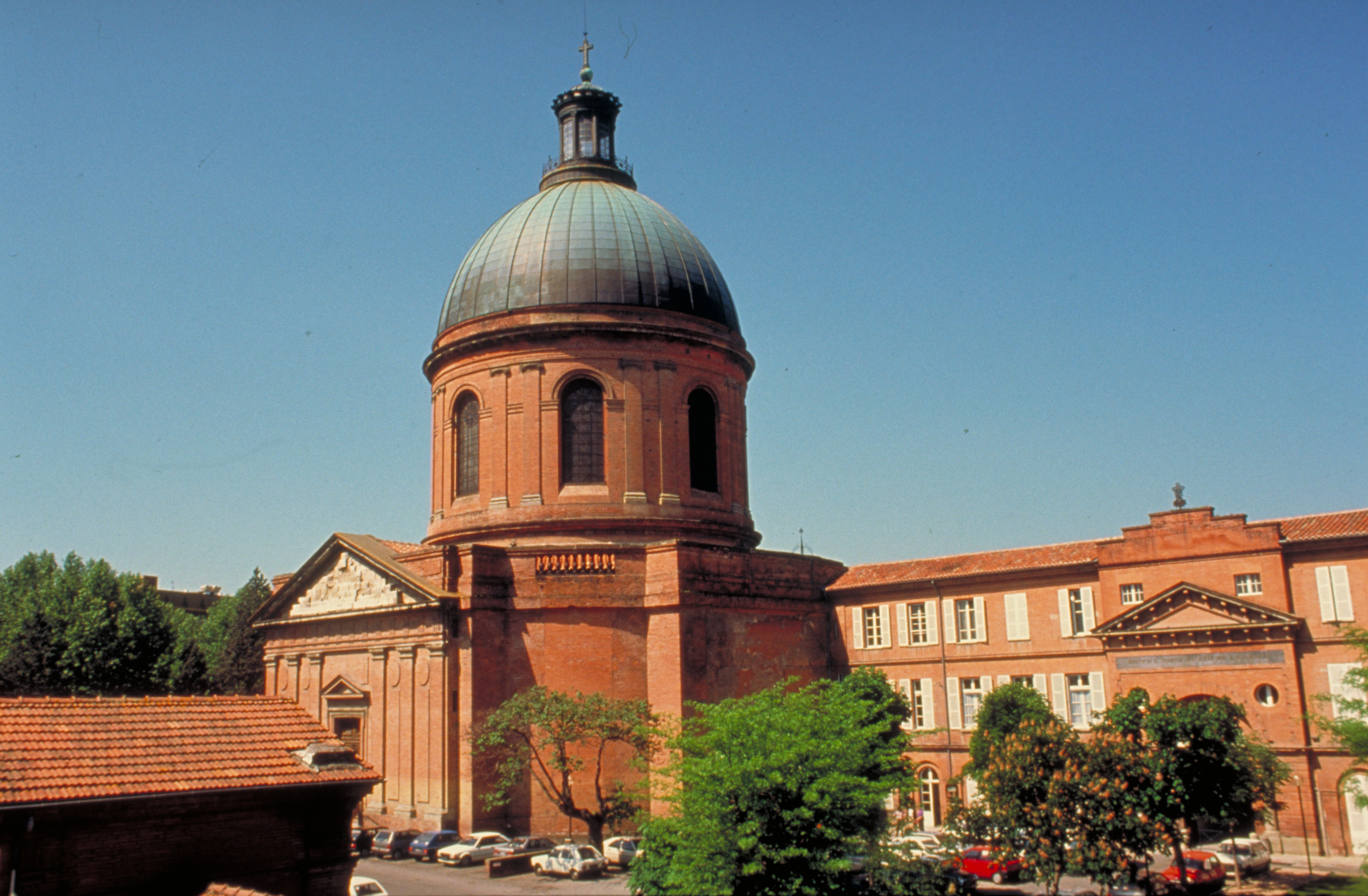 31300 TOULOUSECHU de ToulouseUnité de Nutrition Centre Intégré de l’Obésité Midi-PyrénéesHôpital Larrey24, chemin de Pouvourville – TSA 3003031059 Toulouse Cedex 9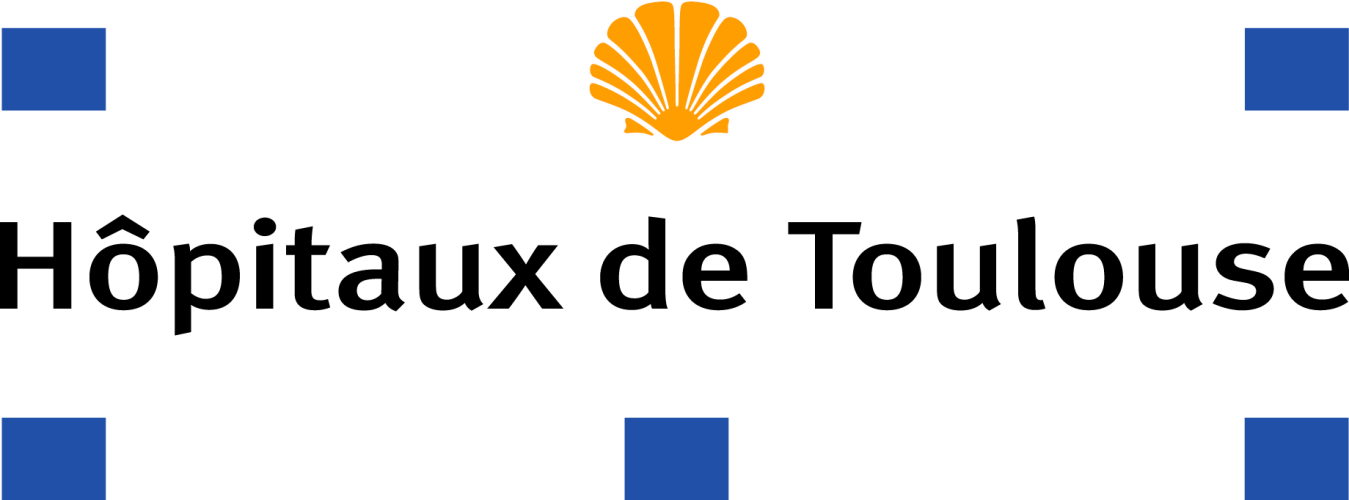 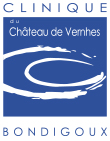 Clinique du Château de VernhesRoute de Villemur, 31340 BondigouxConception : Unité de Nutrition Création Graphique : Direction de la Communication – Février 2017Impression : Centre de Reprographie du CHU de Toulouse © 2017, CHU Toulouse - 2, rue Viguerie - TSA 80035 - 31059 Toulouse Cedex Il vous est proposé de participer à ObjectifCes séances ont pour but de vous aider à être autonome dans la gestion de votre alimentation et de votre santé après la chirurgie.IDE,> Domaine de l'alimentation Comment s'alimenter après la chirurgie ?> Domaine psychologiqueComment s'adapter au changement de l'image du corps ?> Domaine médicalComment gérer sa santé après la chirurgie (traitements, suivi médical, complications...) ?